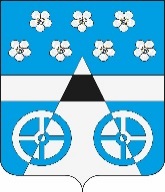 Российская ФедерацияСамарская областьмуниципальный район ВолжскийСОБРАНИЕ ПРЕДСТАВИТЕЛЕЙ СЕЛЬСКОГО ПОСЕЛЕНИЯ ЛопатиноТРЕТЬЕГО  созываРЕШЕНИЕот   15  ноября  2018 года               №  142 				с. ЛопатиноО предварительном одобрении решения « О местном бюджете на 2019год и плановый период 2021 и 2022 годов сельского поселения Лопатино муниципального района Волжский Самарской области» и вынесении проекта на публичные слушания     В соответствии с Федеральным законом « Об общих принципах организации местного самоуправления в Российской Федерации» от06.10.2003 г. № 131-ФЗ, Бюджетным кодексом Российской Федерации от 31.07.1998 г. № 1450-ФЗ, Уставом сельского поселения Лопатино, Решением Собрания Представителей сельского поселения Лопатино муниципального района Волжский Самарской области « Об утверждении Порядка организации и проведения публичных слушаний в сельском поселении Лопатино муниципального района Волжский Самарской области» от 25.02.2010 г. № 157, Решением Собрания Представителей сельского поселения Лопатино муниципального района Волжский Самарской области от 25.11.2014 г. № 138 « Положение о бюджетном устройстве и бюджетном процессе в сельском поселении Лопатино муниципального района Волжский Самарской области», Собрание Представителей сельского поселения Лопатино муниципального района Волжский Самарской областиРЕШИЛО:Предварительно одобрить проект Решения Собрания Представителей сельского поселения Лопатино муниципального района Волжский Самарской области  « О местном бюджете на 2019 год и плановый период 2020 и 2021 годов сельского поселения Лопатино муниципального района Волжский Самарской области».Вынести проект Решения « О местном бюджете на 2019 год и плановый период 2020 и 2021 годов сельского поселения Лопатино муниципального района Волжский Самарской области» на публичные слушания.Провести на территории сельского поселения Лопатино муниципального района Волжский Самарской области публичные слушания по проекту Решения «« О местном бюджете на 2019 год и плановый период 2020 и 2021 годов сельского поселения Лопатино муниципального района Волжский Самарской области» в соответствии с « Порядком организации и проведения публичных слушаний в сельском поселении Лопатино муниципального района Волжский Самарской области», утвержденным Решением Собрания Представителей сельского поселения Лопатино муниципального района Волжский Самарской области от 25.02.2010 г. № 157.Срок проведения публичных слушаний составляет 20 ( двадцать ) дней со дня опубликования в средствах массовой информацииОрганом, уполномоченным на организацию и проведение публичных слушаний в соответствии с настоящим решением, является Собрание представителей сельского поселения Лопатино муниципального района Волжский Самарской области.Место проведения публичных слушаний (место ведения протокола публичных слушаний) – 443535, Самарская область, Волжский район, село Лопатино, ул. Братьев Глубоковых, д. 2.Назначить лицом, ответственным за ведение протокола публичных слушаний и протокола мероприятия по информированию жителей поселения по вопросу публичных слушаний, ведущего специалиста администрации сельского поселения Лопатино Царева А.В.Принятие замечаний и предложений по вопросам публичных слушаний, поступивших от жителей поселения и иных заинтересованных лиц, осуществляется по адресу, указанному в пункте 5 настоящего решения, в рабочие дни с 10 часов до 19 часов, в субботу с 12 до 17 часов. Письменные замечания и предложения подлежат приобщению к протоколу публичных слушаний.Прием замечаний и предложений по вопросу публичных слушаний оканчивается по истечению 20 дней .  Опубликовать настоящее решение, проект решения Собрания Представителей сельского поселения Лопатино муниципального района Волжский Самарской области « О местном бюджете на 2019 год и плановый период 2020 и 2021 годов сельского поселения Лопатино муниципального района Волжский Самарской области» в газете "Волжская новь".Настоящее решение вступает в силу со дня его официального опубликования в средствах массовой информации ( газета « Волжская новь»).Глава сельского поселения Лопатиномуниципального района ВолжскийСамарской области                                                               В.Л.ЖуковПредседатель Собрания Представителей                                                           сельского поселения Лопатино                                                               муниципального района Волжский                                                                      Самарской области                                                               А.И.Андреянов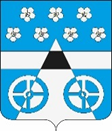 ПРОЕКТРОССИЙСКАЯ ФЕДЕРАЦИЯ
САМАРСКАЯ ОБЛАСТЬМУНИЦИПАЛЬНЫЙ РАЙОН ВолжскийСОБРАНИЕ ПРЕДСТАВИТЕЛЕЙ СЕЛЬСКОГО ПОСЕЛЕНИЯ Лопатинотретьего  созываРЕШЕНИЕот  _____________  2018 года               №  				с. Лопатино«Об утверждении бюджета сельского поселения Лопатино муниципального района Волжский Самарской области на 2019 год и плановый период 2020-2021 годов».Рассмотрев внесенный Администрацией сельского поселения Лопатино муниципального района Волжский и представленный Главой администрации поселения проект «Решения о бюджете сельского поселения Лопатино муниципального района Волжский Самарской области на 2019 год и плановый период 2020 - 2021 годов», Собрание Представителей сельского поселения РЕШИЛО: Статья 11. Утвердить основные характеристики местного бюджета на 2019 год:общий объем доходов – 110401,215 тыс. рублей;общий объем расходов – 110401,215 тыс. рублей;дефицит / профицит –0,000 тыс. рублей.2. Утвердить основные характеристики местного бюджета на 2020 год:общий объем доходов – 68 753,00 тыс. рублей;общий объем расходов –68 753,00 тыс. рублей;3. Утвердить основные характеристики местного бюджета на 2021 год:общий объем доходов – 70 703,80 тыс. рублей;общий объем расходов –70 703,80 тыс. рублей;Статья 2Утвердить общий объем условно утвержденных расходов:на 2020 год –1651,0 тыс. рублей;на 2021 год –1651,0 тыс. рублей.Статья 31. Утвердить объем межбюджетных трансфертов, получаемых из других бюджетов бюджетной системы Российской Федерации:в 2019 году –сумме 45 180,704  тыс. рублей;в 2020 году - в сумме 0,00 тыс. рублей;в 2021 году - в сумме 0,00  тыс. рублей.2. Утвердить объем безвозмездных поступлений в доход местного бюджета:в 2019 году – в сумме 424,822 тыс. рублей;в 2020 году - в сумме 0,00 тыс. рублей;в 2021 году - в сумме 0,00 тыс. рублей.Статья 41. Утвердить перечень главных администраторов доходов местного бюджета согласно приложению № 1 к настоящему Решению.2. Утвердить перечень главных администраторов  источников финансирования дефицита бюджета района согласно приложению № 2 к настоящему Решению.Статья 51. Размер части прибыли, полученной муниципальными унитарными предприятиями сельского поселения Лопатино  муниципального района Волжский Самарской области в очередном финансовом году, в том числе по итогам предыдущего года, являющейся неналоговым доходом местного бюджета, рассчитывается в процентном отношении от прибыли предприятия, определяемой согласно документам бухгалтерского учета и отчетности после уплаты налогов и иных обязательных платежей.2. Установить, что в местный бюджет перечисляется часть прибыли, полученной муниципальными унитарными предприятиями сельского поселения Лопатино  муниципального района Волжский Самарской области в 2018 году, в том числе по итогам 2018 года, в размере 20 процентов.Статья 6Образовать в расходной части местного бюджета резервный фонд администрации сельского поселения в 2019 году – в размере 500,0 тыс. рублей;в 2020 году – в размере 500,0 тыс. рублей;в 2021 году – в размере 500,0 тыс. рублей. Статья 7Утвердить распределение бюджетных ассигнований по разделам, подразделам, целевым статьям, группам (группам и подгруппам) видов расходов классификации  расходов  бюджета поселения на 2019 год согласно приложению № 3  к настоящему Решению.Статья 8Утвердить распределение бюджетных ассигнований по разделам, подразделам, целевым статьям, группам (группам и подгруппам) видов расходов классификации  расходов  бюджета поселения на плановый период  2019 год   согласно приложению № 4   к настоящему Решению, на 2020 год   согласно приложению № 5   к настоящему РешениюСтатья 91. Установить предельный объем муниципального долга сельского поселения Лопатино муниципального района Волжский Самарской области:в 2019 году – в сумме 0,00 тыс. рублей;в 2020 году - в сумме 0,00 тыс. рублей;в 2021 году - в сумме 0,00 тыс. рублей.2. Установить верхний предел муниципального долга сельского поселения Лопатино муниципального района Волжский Самарской области:на 1 января 2019 года – в сумме 0,00 тыс. рублей;на 1 января 2020 года – в сумме 0,00 тыс. рублей;на 1 января 2021 года – в сумме 0,00 тыс. рублей.3. Установить предельные объемы расходов на обслуживание муниципального долга сельского поселения Лопатино муниципального района Волжский Самарской области:в 2019 году – 0,00 тыс. рублей;в 2020 году – 0,00 тыс. рублей;в 2021 году – 0,00 тыс. рублей.Статья 10Утвердить источники внутреннего финансирования дефицита бюджета поселения на 2019 год согласно приложению № 5   к настоящему Решению.Утвердить источники внутреннего финансирования дефицита бюджета поселения на 2020 - 2021 гг. согласно приложению № 6,7 к настоящему Решению.   Статья 11	1. Установить, что в 2019 -2021 годах за счет средств бюджета поселения на безвозмездной и безвозвратной основе предоставляются субсидии юридическим лицам (за исключением субсидии муниципальным бюджетным учреждениям), индивидуальным предпринимателям, физическим лицам – производителям товаров, работ, услуг, осуществляющим свою деятельность на территории сельского поселения Лопатино муниципального района Волжский, в целях  возмещения указанным лицам затрат или недополученных доходов в связи с производством товаров,  выполнением работ, оказанием услуг в следующих сферах:- жилищно-коммунальное хозяйство;- сельское хозяйство; 	2. Субсидии в случаях, предусмотренных частью 1 настоящей статьи, предоставляются соответствующими главными распорядителями средств областного бюджета в соответствии с нормативными правовыми актами Администрации  сельского поселения Лопатино муниципального района Волжский Самарской области, определяющими категории и (или) критерии отбора получателей субсидий, цели, условия и порядок предоставления субсидий, а также порядок возврата субсидий в случае нарушения условий, установленных при их предоставлении.	Статья 12Настоящее Решение вступает в силу с 1 января 2019 года и действует по 31 декабря 2019 года.Глава сельского поселения Лопатино                                                                                   муниципального района Волжский                                                                                             Самарской области                                                                 В.Л.ЖуковПредседатель Собрания Представителей                                                               сельского поселения Лопатино                                                                     муниципального района Волжский                                                                    Самарской области                                                           А.И.Андреянов 